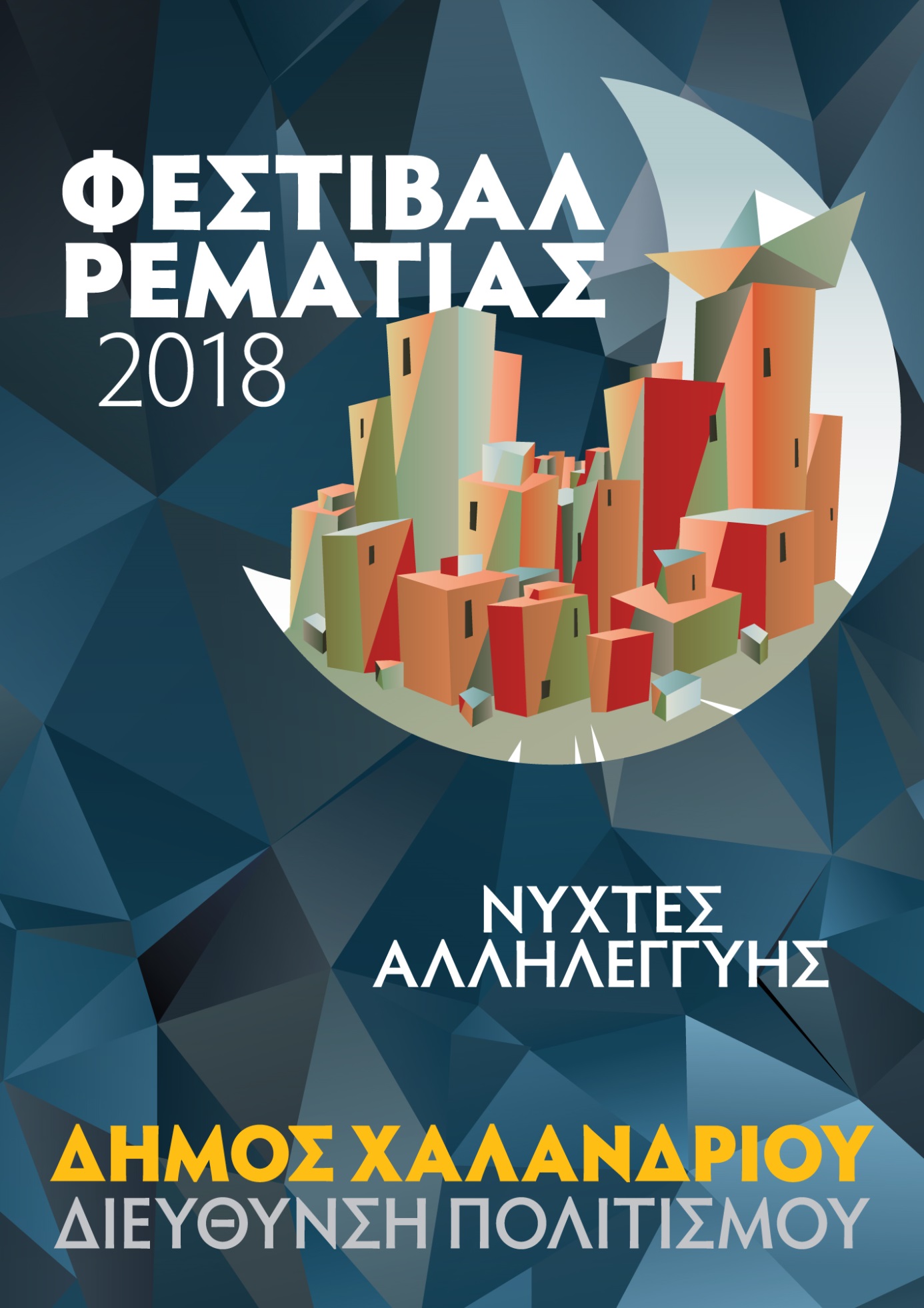 Το Φεστιβάλ Ρεματιάς 2018 είναι αφιερωμένο στη μνήμη της Καλλιόπης Μουστάκα, δωρήτριας του Αετοπούλειου Πολιτιστικού Κέντρου, με αφορμή τη συμπλήρωση 100 χρόνων από τη γέννησή της.ΑΥΓΟΥΣΤΟΣΏρα έναρξης παραστάσεων τον Αύγουστο 8.30 μ.μ.ΤΕΤΑΡΤΗ 22Ο ΣυλλέκτηςΠροβολή της ταινίας «Ο Συλλέκτης» (έτος παραγωγής 1965), σε σκηνοθεσία του William Wyler, από την Κινηματογραφική Εταιρεία Αθηνών και το Διεθνές Φεστιβάλ Κινηματογράφου της Αθήνας.Ελεύθερη είσοδοςΣΑΒΒΑΤΟ 25Duende – το πνεύμα της ΓηςΘέατρο ΤέχνηςΤο εμβληματικό κείμενο του Λόρκα ανεβαίνει με τα φτερά μιας μουσικής λειτουργίας. Σύνθεση τραγουδιών – διδασκαλία παράστασης – ερμηνεία: Σταμάτης Κραουνάκης. Ελεύθερη είσοδοςΔΕΥΤΕΡΑ 27ΑΦΙΕΡΩΜΑ ΣΤΟΝ ΣΤΕΛΙΟ ΚΑΖΑΝΤΖΙΔΗ ΚΑΙ τον ΤΑΚΗ ΣΟΥΚΑΜε τον Λάμπρο Καρελά, τον Τάκη Σούκα στο ακορντεόν και 9μελή ορχήστρα.Ελεύθερη είσοδοςΤΡΙΤΗ 28Τα Ρεμπέτικα της Κιθάρας Συναυλία του Δημήτρη Μυστακίδη
Μαζί του ο Γιώργος Τσαλαμπούνης και ο Δημήτρης Παππάς στις κιθάρες και 
η Ιφιγένεια Ιωάννου στο τραγούδι.Ελεύθερη είσοδοςΤΕΤΑΡΤΗ 29Θάνος ΜικρούτσικοςΜαζί του ο Κώστας Θωμαΐδης και  η Μαριάννα Πολυχρονίδη. 
Βραδιά αφιερωμένη στο Κοινωνικό Ιατρείο Αλληλεγγύης Χαλανδρίου.Ελεύθερη είσοδος (με την επίδειξη της κάρτας εισόδου)ΠΕΜΠΤΗ 30ΣΟΛΩΝ ΚΑΙ ΚΡΟΙΣΟΣ ομάδα IRISΘέατρο, ψηφιακές κινούμενες εικόνες,video προβολή και story telling τεχνικές σε διαδραστική σχέση (digi-theatre).
Ελεύθερη είσοδοςΠΑΡΑΣΚΕΥΗ 31ΙΟΥΛΙΟΥ ΒΕΡΝ, Ο ΓΥΡΟΣ ΤΟΥ ΚΟΣΜΟΥ ΣΕ 80 ΗΜΕΡΕΣ Στον ρόλο του Φιλέα Φογκ ο Χάρης Ρώμας.Με εισιτήριοΣΕΠΤΕΜΒΡΙΟΣΏρα έναρξης παραστάσεων τον Σεπτέμβριο 8.30 μ.μ.ΣΑΒΒΑΤΟ 1Αφιέρωμα στη Βίκυ ΜοσχολιούΣυναυλία της Αφεντούλας ΡαζέληΕλεύθερη είσοδοςΚΥΡΙΑΚΗ 2 ΑρηςΠαράσταση βασισμένη στη ζωή και τους αγώνες του πρωτοκαπετάνιου του ΕΛΑΣ, Άρη Βελουχιώτη. 
Σκηνοθεσία: Βασίλης Μπισμπίκης. Στον ρόλο του Άρη 
ο Τάσος Σωτηράκης.Ελεύθερη είσοδοςΔΕΥΤΕΡΑ 3Η ΦΟΝΙΣΣΑ του Αλέξανδρου ΠαπαδιαμάντηΑπό την ομάδα χορού «Υπέρ Ορίων», σε σκηνοθεσία – χορογραφία Δέσποινας Γιαννάτου. Νεοκλασικός χορός, θέατρο, πρωτότυπη μουσική με παραδοσιακά ακούσματα, εμπνευσμένα από τοαριστούργημα του «Αγίου» των γραμμάτων μας.Ελεύθερη είσοδοςΤΕΤΑΡΤΗ 5Συναυλία με τον Αλκίνοο ΙωαννίδηΜε εισιτήριοΠΕΜΠΤΗ 6Αφιέρωμα στον ΜΑΝΟ ΕΛΕΥΘΕΡΙΟΥΜε τον Θάνο Ολύμπιο και τη Λιζέτα Νικολάου.  Φιλική συμμετοχή: Βασίλης Πάτσιος.Ελεύθερη είσοδοςΠΑΡΑΣΚΕΥΗ 7Συναυλία του ALEJANDRO DIAZ14 μουσικούς από Περού, Βολιβία, Αργεντινή, Κούβα, Μεξικό, Χιλή και Ελλάδα παίζουν επαναστατικά και παραδοσιακά τραγούδια της Λατινικής Αμερικής, με μια μικρή αναφορά σε ελληνικά μουσικά στοιχεία.Ελεύθερη είσοδος	ΣΑΒΒΑΤΟ 8Λιώστε τα χιόνια γρήγορα…ΑΦΗΓΗΜΑΤΙΚΗ ΠΑΡΑΣΤΑΣΗ ΔΗΜΟΤΙΚΗΣ ΠΟΙΗΣΗΣΔέκα αφηγητές από το Πειραματικό Εργαστήριο Προφορικής Λογοτεχνίας. Επιμέλεια Μάγδα Κοσσίδα.Ελεύθερη είσοδοςΚΥΡΙΑΚΗ 9FILM NOIR Συναυλία με τον Βασίλη Λέκκα.Ελεύθερη είσοδοςΔΕΥΤΕΡΑ 10Αισχύλου ΧοηφόροιΣυμπαραγωγή: Φεστιβάλ Αθηνών & Επιδαύρου - ΔΗΠΕΘΕ Καβάλας - Φεστιβάλ Φιλίππων. Σκηνοθεσία: Αργυρώ Χιώτη. Από τη θεατρική ομάδα Vasistas.Ελεύθερη είσοδοςΤΕΤΑΡΤΗ 12το CIRCO CACHIVACHEΠαράσταση δρόμου με ζογκλερικά,  ακροβασίες και ζωντανή μουσική σε ρυθμούς latin και swing.Ελεύθερη είσοδοςΠΕΜΠΤΗ 13, ΠΑΡΑΣΚΕΥΗ 14Αριστοφάνη ΘεσμοφοριάζουσεςΣκηνοθεσία Βαγγέλη Θεοδωρόπουλου. Από το Ελληνικό Φεστιβάλ σε συνεργασία με το ΔΗ.ΠΕ.ΘΕ Ιωαννίνων και το ΔΗ.ΠΕ.ΘΕ Κρήτης.Mε εισιτήριοΣΑΒΒΑΤΟ 15La Boheme του PucciniΜε τη Τζίνα Πούλου, και από καλλιτέχνες της Εθνικής Λυρικής Σκηνής με συνοδεία πιάνου.Ελεύθερη είσοδοςΚΥΡΙΑΚΗ 16Χτύπα καρδιά μου στο ρυθμόΠαραδοσιακή μουσική και χορός.Από την Ένωση Ηπειρωτών Χαλανδρίου.Ελεύθερη είσοδοςΔΕΥΤΕΡΑ 17Αφιέρωμα στον συνθέτη Saint-SaËnsΦιλαρμονική του Δήμου Χαλανδρίου.Ελεύθερη είσοδοςΤΡΙΤΗ 18Carte PostaleΜουσική παράσταση με την Ευαγγελία Μουμούρη. Μελωδικά με τραγούδια των Αττίκ, Σουγιούλ, Μουζάκη, Χιώτη, Ζαμπέτα αλλά και των Χατζιδάκι, Βάιλ και Κραουνάκη, σε ρυθμούς swing, latin, bossanova και tango. 
Ενορχηστρώσεις: DaBand, 
Ευθύμης Αντωνόπουλος, κιθάρα, Σταύρος Πετσαλάκης, πλήκτρα,
Αλέξανδρος Μαμμόπουλος, τύμπανα.Ελεύθερη είσοδοςΤΕΤΑΡΤΗ 19ΒΟΡΕΙΑ ΔΙΑΔΡΟΜΗ ΓΙΑΝΝΕΝΑ – ΚΩΝΣΤΑΝΤΙΝΟΥΠΟΛΗΜε τον Χρήστο Τσιαμούλη και τους Κυρατζήδες. Συμμετέχουν τα χορευτικά τμήματα του Ιδρύματος «Π. Ζήση».Ελεύθερη είσοδοςΠΕΜΠΤΗ 20OUR FESTIVALΑΝΑΒΛΗΘΕΙΣΕΣ ΕΚΔΗΛΩΣΕΙΣ ΤΟΥ OUR FESTIVAL 4 Ελεύθερη είσοδοςΠΑΡΑΣΚΕΥΗ 21Underground Youth OrchestraΣυμμετέχουν μέλη της Συμφωνικής Ορχήστρας Νέων Δήμου Χαλανδρίου.Ελεύθερη είσοδοςΣΑΒΒΑΤΟ 22Το πάρτυ των αναμνήσεωνΣυναυλία που αναβιώνει τις μνήμες από τα συγκροτήματα του ‘60 και του ‘70. Από την Ένωση Παλαιών Προσκόπων Χαλανδρίου. 
Με τη συνεργασία: Pop-Up, συμμετοχή, Theory, White Monkey, Corte.Ελεύθερη είσοδοςΔΕΥΤΕΡΑ 24 – ΤΡΙΤΗ 25 OUR FESTIVALΑΝΑΒΛΗΘΕΙΣΕΣ ΕΚΔΗΛΩΣΕΙΣ ΤΟΥ OUR FESTIVAL 4 Ελεύθερη είσοδος-----------------------------------------------------------------------------------------------------ΕΥΡΙΠΙΔΕΙΟ ΘΕΑΤΡΟ ΡΕΜΑΤΙΑΣ
Πεζόδρομος Προφήτη Ηλία, Πολύδροσο ΧαλανδρίουΠρόσβαση στο Θέατρο Ρεματιάς Στάση Φαρίντα, Λεωφόρος Πεντέλης. Από Πλατεία Χαλανδρίου: γραμμές ΟΑΣΑ 450, 460, 447. Από Σταθμό Μετρό Χαλάνδρι: γραμμές ΟΑΣΑ 450, 460. Από Σταθμό Μετρό Δουκίσσης Πλακεντίας: γραμμή ΟΑΣΑ 447. Από Προαστιακό Σταθμό Πεντέλης: γραμμές ΟΑΣΑ 451, 461. Από Σταθμό Μετρό Κατεχάκη: γραμμή ΟΑΣΑ 402 (Πολύδροσο, έως Πλατεία Χαλανδρίου). Από Αθήνα: τρόλεϊ 18 και 19 (αφετηρία Μουσείο, έως Πλατεία Χαλανδρίου). Από Πειραιά: τρόλεϊ 10 (Τζιτζιφιές - Χαλάνδρι, έως Πλατεία Χαλανδρίου).Πληροφορίες Αετοπούλειο Πολιτιστικό Κέντρο Τ. 210 6820464 (πρωί),  Θέατρο Τ. 210 6855898 (βράδυ)Η Διεύθυνση Πολιτισμού του Δήμου Χαλανδρίου, στις παραστάσεις με εισιτήριο δεν εμπλέκεται στον τρόπο διάθεσης των εισιτηρίων, την τιμή τους και την ταξιθεσία. Τα παραπάνω είναι ευθύνη των παραγωγών της κάθε παράστασης. Στο Θέατρο της Ρεματιάς υπάρχουν οριοθετημένες θέσεις για ανάπηρα και εμποδιζόμενα πρόσωπα, ύστερα από πρωτοβουλία της Κίνησης Αναπήρων Καλλιτεχνών, καθώς και τουαλέτα ΑμεΑ. Η πρόσβαση για άτομα με κινητική αναπηρία είναι δυνατή με αυτοκίνητο μέχρι το χώρο του θεάτρου όπου υπάρχουν δύο θέσεις στάθμευσης αναπηρικών οχημάτων.www.theatrorematias.gr-----------------------------------------------------------------------------------------------------ΧΟΡΗΓΟΙ ΕΠΙΚΟΙΝΩΝΙΑΣ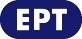 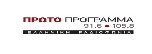 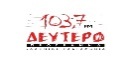 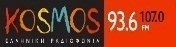 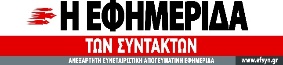 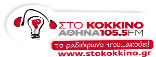 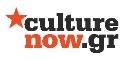 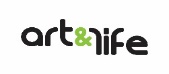 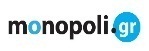 